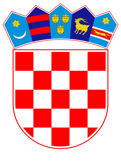 VLADA REPUBLIKE HRVATSKEZagreb, 7. rujna 2023.____________________________________________________________________________________________________________________________________________________Banski dvori | Trg Sv. Marka 2  | 10000 Zagreb | tel. 01 4569 222 | vlada.gov.hrPRIJEDLOG		Na temelju članka 63. stavaka 1. i 3. Zakona o sustavu civilne zaštite („Narodne novine“, br. 82/15., 118/18., 31/20., 20/21. i 114/22.), Vlada Republike Hrvatske je na sjednici održanoj _________ 2023. donijelaO D L U K Uo pružanju žurne pomoći u speleološkom spašavanju Republici TurskojI.	Vlada Republike Hrvatske donosi Odluku o upućivanju državnog intervencijskog modula civilne zaštite za speleološko spašavanje s ciljem operativnog djelovanja u svrhu pružanja žurne međunarodne pomoći u Republici Turskoj. II.Ministarstvo unutarnjih poslova zadužuje se angažirati 22 pripadnika državnog intervencijskog modula civilne zaštite za speleološko spašavanje s pripadajućom opremom za samodostatan rad na terenu.III.	Financijska sredstva potrebna za provedbu ove Odluke osigurana su u Državnom proračunu Republike Hrvatske za 2023. godinu na pozicijama Ministarstva unutarnjih poslova te iz sredstava Hrvatske gorske službe spašavanja.IV.	Zadužuje se Ministarstvo unutarnjih poslova, Ravnateljstvo civilne zaštite za organizaciju i koordinaciju slanja državnog intervencijskog modula civilne zaštite za speleološko spašavanje u Republiku Tursku.V.	Ova Odluka stupa na snagu danom donošenja.KLASA: 	URBROJ: 	Zagreb, 										         PREDSJEDNIK     									   mr. sc. Andrej PlenkovićOBRAZLOŽENJE U jamskom sustavu Morca, planinski lanac Taurus, južna Turska na 1000 m dubine speleolog iz američke ekspedicije, koji je istraživao duboke dijelove jamskog sustava nenadano je doživio krvarenje u probavnom traktu. Ova ozbiljna zdravstvena komplikacija zahtijeva hitnu speleološku i medicinsku intervenciju kako bi se spasio njegov život.Kako je speleološko spašavanje izuzetno zahtjevno i složeno područje koje zahtijeva visoku stručnost, opremu i timsku suradnju, Speleološka federacija i Uprava za krizne i hitne situacije (AFAD) Republike Turske zatražili su dodatne timove kao potporu svojim speleološkim spašavateljima na terenu.  Slijedom navedenog, Ministarstvo unutarnjih poslova predlaže da Vlada Republike Hrvatske uputi pomoć u Republiku Tursku u vidu državnog intervencijskog modula civilne zaštite za speleološko spašavanje s ciljem operativnog djelovanja.   Predlagatelj:Ministarstvo unutarnjih poslova Predmet:Prijedlog odluke o pružanju žurne pomoći u speleološkom spašavanju Republici Turskoj